后附资料为德国主管部门就ENSAT-23E (23°E)卫星网络频率指配启用规则期限的延长请求提交的资料，是对RRB18-2/12、RRB18-2/DELAYED/4 和 RRB18-2/DELAYED/6号文件所含资料的补充，请无线电规则委员会审议。附件附件尊敬的朗西先生：德国主管部门对俄罗斯联邦于7月13日严重滞后向RRB提交资料表示特别关注。该提交资料要求延长ENSAT-23E卫星网络频率指配启用的规则时限。由于提交资料严重滞后（在提交资料截止日期19天后），德国主管部门无法在RRB将于本周进行的讨论之前对此要求发表意见。有鉴于此，德国主管部门请无线电通信局主任向RRB通报德国主管部门对此表达的特别关注及其将此议题讨论推迟至下次RRB会议的坚定请求，从而使德国主管部门获得充足的时间对此具体提交资料发表意见。顺致敬意！Lothar Ponto
（遵照主席指示）
Frequency Management
Department 223
Federal Network Agency
Germany
P.O. Box 80 01, D-55003 Mainz无线电规则委员会
2018年7月16-20日，日内瓦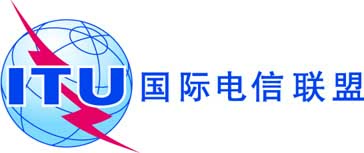 文件 RRB18-2/DELAYED/5-C2018年7月18日原文：英文无线电通信局主任无线电通信局主任德国主管部门就ENSAT-23E (23°E)卫星网络
频率指配启用规则期限的延长请求提交的资料德国主管部门就ENSAT-23E (23°E)卫星网络
频率指配启用规则期限的延长请求提交的资料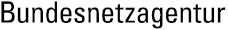 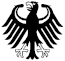 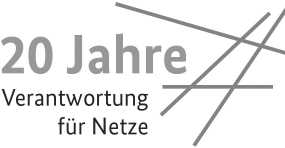 Postfach 80 01, 55003 Mainz
–––––––––––––––––––––––––––––––––致国际电信联盟
无线电通信局
1211 Geneva 20
SWISS收件人：BRMAIL@itu.int日期：2018年7月18日行 政 信 函此页后总页数：1如收件出现问题，请联系：Lothar Ponto电话：+49 61 31 18-3192电邮：satsystems@BNetzA.DE传真：+49 61 31 18-5614我方文号：223-2-0727-2018/ ENSAT-23E_RUS行政信函我方文号：223-2-0727-2018/ ENSAT-23E_RUS行政信函事由：俄罗斯联邦主管部门向无线电规则委员会（RRB）提交的资料严重滞后事由：俄罗斯联邦主管部门向无线电规则委员会（RRB）提交的资料严重滞后